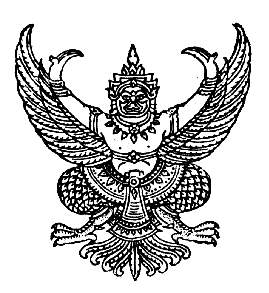 ประกาศเทศบาลตำบลร่มเมืองเรื่อง  เรียกประชุมสภาเทศบาลตำบลร่มเมือง  สมัยสามัญ  สมัยที่  ๑ ประจำปี  พ.ศ.  ๒๕๕๙.........................................................               	ด้วยสภาเทศบาลตำบลร่มเมือง  มีมติเมื่อคราวสมัยประชุมสภาเทศบาลตำบลร่มเมือง       สมัยสามัญ  สมัยที่ ๑  ครั้งที่ ๑ ประจำปี พ.ศ. ๒๕๕๘  เมื่อวันอังคารที่ ๒๕ มีนาคม  ๒๕๕๘  โดยกำหนดสมัยประชุมสามัญ ประจำปี  พ.ศ. ๒๕๕๘  ตั้งแต่วันที่ ๑  กุมภาพันธ์ – ๑  มีนาคม ๒๕๕๙  มีกำหนดไม่เกิน ๓๐ วัน 		ดังนั้น  อาศัยอำนาจตามความในมาตรา ๒๕ แห่งพระราชบัญญัติเทศบาล พ.ศ. ๒๔๙๖ แก้ไขเพิ่มเติม (ฉบับที่ ๑๓)  พ.ศ. ๒๕๕๒  และตามระเบียบกระทรวงมหาดไทยว่าด้วยข้อบังคับการประชุมสภาท้องถิ่น พ.ศ. ๒๕๔๗ และ พ.ศ. ๒๕๕๔ ข้อ ๒๒  จึงเรียกประชุมสภาเทศบาลตำบลร่มเมือง สมัยสามัญ สมัยที่ ๑ ประจำปี พ.ศ. ๒๕๕๙  ตั้งแต่วันที่ ๑ กุมภาพันธ์ – ๑  มีนาคม  ๒๕๕๙  มีกำหนดไม่เกิน ๓๐ วัน		จึงประกาศมาเพื่อทราบโดยทั่วกัน			      ประกาศ   ณ  วันที่   ๑๘  มกราคม  พ.ศ. ๒๕๕๙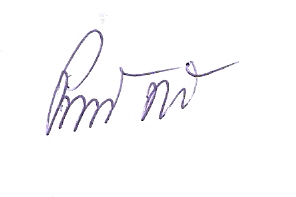                          (ลงชื่อ)                                                (นายปราถนา  ฤทธิเรือง)                                      ประธานสภาเทศบาลตำบลร่มเมืองd/อรอุษา /ประกาศสภา ทต./น ๒๓ /ค ๐๖หลักเกณฑ์และวิธีการในการเข้าฟังการประชุมสภา ฯเทศบาลตำบลร่มเมือง  อำเภอเมือง  จังหวัดพัทลุงผู้เข้าร่วมรับฟังการประชุมต้องปฏิบัติตามหลักเกณฑ์และวิธีการดังต่อไปนี้หลักเกณฑ์เป็นผู้บรรลุนิติภาวะและมีสิทธิเลือกตั้งต้องแต่งกายสุภาพเรียบร้อยไม่พกพาอาวุธและเครื่องมือสื่อสาร  (ยกเว้นผู้รักษาความสงบ)ต้องเคารพและเชื่อฟังประธานในที่ประชุมในการประชุมแต่ละครั้งให้ผู้เข้าร่วมฟังได้ไม่เกิน ๑๘ คนต้องได้รับการอนุญาตโดยดุลพินิจของประธานสภา ฯ..................................................วิธีการแจ้งความประสงค์ขอเข้าฟังการประชุมต่อประธานสภาฯ หรือผู้ที่ได้รับมอบหมาย ก่อนเวลาประชุมอย่างน้อย ๑๐ นาทีให้ผู้เข้าฟังการประชุมนั่ง  ณ  ที่นั่ง  ซึ่งได้จัดไว้สำหรับผู้เข้าฟังการประชุมเท่านั้นผู้ที่มาหลังจากเปิดประชุมแล้วไม่อนุญาตให้เข้าฟังการประชุมผู้เข้าร่วมรับฟังมีสิทธินั่งฟัง  และสังเกตการณ์การประชุมเท่านั้น ไม่มีสิทธิกระทำ การใดๆ ยกเว้น  ได้รับอนุญาตจากประธานในที่ประชุม..................................................